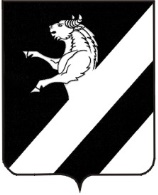                                               КРАСНОЯРСКИЙ КРАЙ  АЧИНСКИЙ РАЙОНТАРУТИНСКИЙ СЕЛЬСКИЙ СОВЕТ ДЕПУТАТОВРЕШЕНИЕ22.06.2017	         	                             п. ТАРУТИНО	                               № 19-57РВ целях оказания имущественной поддержки субъектам малого и среднего предпринимательства и организациям, образующим инфраструктуру поддержки данных субъектов в Тарутинском сельсовете Ачинского района, руководствуясь Федеральным законом от 24.07.2007 № 209-ФЗ «О развитии малого и среднего предпринимательства в Российской Федерации», ст.ст. 21, 25 Устава Тарутинского сельсовета Ачинского района, Тарутинский  сельский Совет депутатов РЕШИЛ:1. Утвердить Порядок формирования, ведения, опубликования перечня муниципального имущества, предназначенного для передачи во владение и (или) пользование субъектам малого и среднего предпринимательства и организациям, образующим инфраструктуру поддержки данных субъектов в Тарутинском сельсовете Ачинского района , и предоставления его в аренду, согласно приложению..          2.  Решение вступает в силу в день, следующий за днем его официального опубликования  в информационном листе «Сельские вести » и подлежит размещению в сети Интернет на официальном сайте Тарутинского сельсовета - http://tarutino.bdu.su/.Порядокформирования, ведения, опубликования перечня муниципального имущества, предназначенного для передачи во владение и (или) пользование субъектам малого и среднего предпринимательства и организациям, образующим инфраструктуру поддержки данных субъектов в Тарутинском  сельсовете  Ачинского  района, и предоставления его в аренду1. Порядок формирования и ведения перечня муниципального имущества1.1. Настоящий Порядок формирования, ведения, опубликования перечня муниципального имущества, предназначенного для передачи во владение и (или) пользование субъектам малого и среднего предпринимательства и организациям, образующим инфраструктуру поддержки данных субъектов в Тарутинском  сельсовете Ачинского района (далее Тарутинском сельсовет), и предоставления его в аренду (далее Порядок), разработан в соответствии с Федеральным законом от 24.07.2008 № 209-ФЗ «О развитии малого и среднего предпринимательства в Российской Федерации», Федеральным законом от 06.10.2003 № 131-ФЗ «Об общих принципах организации местного самоуправления в Российской Федерации».1.2. Формирование перечня муниципального имущества, свободного от прав третьих лиц (за исключением имущественных прав субъектов малого и среднего предпринимательства), предназначенного для предоставления во владение и (или) пользование субъектам малого и среднего предпринимательства и организациям, образующим инфраструктуру поддержки данных субъектов на территории муниципального образования Тарутинский сельсовет (далее Перечень), и его ведение осуществляет администрация Тарутинского  сельсовета Ачинского района в соответствии с настоящим Порядком.Перечень ведётся в электронном виде.1.3. Перечень ведётся в следующих целях:-обеспечение благоприятных условий для развития субъектов малого и среднего предпринимательства;-обеспечение конкурентоспособности субъектов малого и среднего предпринимательства;-обеспечение занятости населения;-оказание содействия субъектам малого и среднего предпринимательства в продвижении производимых ими товаров (работ, услуг), результатов интеллектуальной деятельности.1.4. Перечень утверждается Постановлением Главы Тарутинского  сельсовета. При необходимости в Перечень могут вноситься изменения и дополнения, в том числе в части исключения имущества из Перечня  объектов муниципального имущества в порядке, установленном законодательством.1.5. Перечень, представляет собой список объектов муниципальной собственности, включенных в Реестр муниципальной собственности  Тарутинского сельсовета Ачинского района, содержащий следующую информацию:-порядковый номер;-наименование имущества и иные позволяющие его индивидуализировать данные (характеристика имущества), подлежащего передаче в качестве объекта аренды;-адрес объекта недвижимого имущества;-площадь объекта недвижимого имущества или его протяженность;-назначение муниципального имущества;-сведения о правах третьих лиц на это имущество.1.6. В Перечень могут включаться: земельные участки, здания, строения, сооружения, нежилые помещения; движимое имущество, в том числе оборудование, машины, механизмы, установки, транспортные средства, инвентарь, инструменты).1.7. Муниципальное имущество, включенное в перечень, должно соответствовать следующим требованиям: -находиться в собственности муниципального образования Тарутинский сельсовет;-быть свободно от прав третьих лиц (за исключением имущественных прав субъектов малого и среднего предпринимательства).1.8. Муниципальное имущество, включенное в перечень, может быть использовано только в целях предоставления его во владение и (или) пользование, в том числе по льготным ставкам, которые могут устанавливаться сельским  Советом депутатов для субъектов малого или среднего предпринимательства, и организациям, образующим инфраструктуру поддержки данных субъектов в Тарутинском  сельсовете, осуществляющим социально-значимые виды деятельности.1.9. Муниципальное имущество, включенное в Перечень, не подлежит отчуждению в частную собственность, в том числе в собственность субъектов малого или среднего предпринимательства и организациям, образующим инфраструктуру поддержки данных субъектов арендующих это имущество.1.10. Муниципальное имущество, включенное в Перечень и предоставленное во владение и (или) пользование, должно использоваться только по целевому назначению.Для исключения случаев нецелевого использования имущества запрещается:-переуступка прав пользования имуществом;-передача прав пользования имущества в залог;-внесение прав пользования имуществом в уставный капитал любых других субъектов хозяйственной деятельности;- изменение цели использования имущества.2. Порядок опубликования Перечня2.1. Перечень и все дополнения к нему подлежат обязательному опубликованию в печатном издании, являющемся источником официального опубликования нормативных правовых актов органов местного самоуправления муниципального образования  Тарутинский  сельсовет и сети Интернет в течение тридцати рабочих дней с момента утверждения.3. Порядок предоставления муниципального имущества в аренду3.1. Муниципальное имущество, включенное в Перечень, предоставляется на основании гражданско-правовых договоров, заключаемых администрацией Тарутинского  сельсовета с соблюдением норм ст.ст. 17.1, 19, 20 Федерального закона от 26.07.2006 № 135-ФЗ «О защите конкуренции» по итогам проведения торгов, за исключением случаев, установленных федеральным законом от 21.12.2001 № 178-ФЗ «О приватизации государственного и муниципального имущества».3.2. Договоры аренды заключаются сроком до пяти лет, за исключением случаев, предусмотренных действующим законодательством. 3.3. До установления предусмотренного частью 5 статьи 17.1 Федерального закона от 26.07.2006  № 135-ФЗ «О защите конкуренции» порядка проведения конкурсов или аукционов на право заключения договоров, указанных в частях 1 и 3 статьи 17.1 Федерального закона от 26.07.2006            № 135-ФЗ «О защите конкуренции», конкурсы на право заключения таких договоров проводятся в порядке, установленном Федеральным законом от 21.07.2005 № 115-ФЗ «О концессионных соглашениях», а аукционы на право заключения таких договоров проводятся в порядке, установленном Федеральным законом от 21.12.2001 №178-ФЗ «О приватизации государственного и муниципального имущества».3.4. К участию в торгах допускаются только субъекты малого и среднего предпринимательства, на которых распространяется действие Федерального закона от 24.07.2007 № 209-ФЗ «О развитии малого и среднего предпринимательства в РФ».3.5. Условия предоставления в аренду имущества определяются организатором торгов и закрепляются в договоре аренды. Организатором торгов выступает администрация Ачинского района.3.6. Условия предоставления муниципального имущества в аренду публикуются в извещении о проведении торгов на право на заключения договоров аренды муниципального имущества.3.7. В случае если претендент (заявитель) имеет право получения в пользование муниципальное имущество без проведения торгов, за исключением организаций, образующих инфраструктуру поддержки субъектов малого и среднего предпринимательства, в Администрацию Тарутинского  сельсовета  предоставляются следующие документы:а) письменное заявление о передаче муниципального имущества без проведения торгов, в целях, предусмотренных ст. 19 Федерального закона       «О защите конкуренции», с указанием целевого использования и предполагаемого срока аренды;б) копии учредительных документов юридического лица;в) копию листа статистического учета - для юридического лица;г) копию документа, подтверждающего полномочия лица на подписание договора аренды - для юридического лица и индивидуального предпринимателя;д) копию свидетельства о внесении записи в единый государственный реестр юридических лиц - для юридического лица, копию свидетельства о внесении записи в единый государственный реестр индивидуальных предпринимателей - для индивидуального предпринимателя;е) копию документа, удостоверяющего личность, - для физического лица;ж) сведения о средней численности работников за предшествующий календарный год, которая определяется с учетом всех его работников, в том числе работников, работающих по гражданско-правовым договорам или по совместительству с учетом реально отработанного времени, работников представительств, филиалов и других обособленных подразделений заявителя;з) сведения о выручке от реализации товаров (работ, услуг) без учета налога на добавленную стоимость или балансовая стоимость активов (остаточная стоимость основных средств и нематериальных активов) за предшествующий календарный год;и) бухгалтерский баланс на последнюю отчётную дату, предшествующую дате подачи заявления, либо, если заявитель не представляет в налоговые органы бухгалтерский баланс, иную документацию, предусмотренную законодательством Российской Федерации о налогax и сборах;к) иные документы, предусмотренные действующим законодательством.3.8. Администрация Тарутинского  сельсовета  в течение 30 дней со дня подачи заявления рассматривает представленные документы, и случае необходимости принимает решение о направлении представленных документов в антимонопольный орган для предварительного согласования передачи муниципального имущества без проведения торгов либо об отказе в передаче муниципального имущества и уведомляет о принятом решении заявителя.3.9. В случае принятия решения о направлении представленных документов в антимонопольный орган для предварительного согласования передачи муниципального имущества, без проведения торгов, Администрация Тарутинского сельсовета  уплачивает государственную пошлину за рассмотрение заявления антимонопольным органом, установленную налоговым законодательством, из средств местного бюджета, предусмотренных на соответствующие виды расходов.3.10. Администрация Тарутинского  сельсовета  принимает решение об отказе в передаче муниципального имущества без проведения торгов в следующих случаях:а) заявителем указана цель получения муниципального имущества, не предусмотренная ст. 19 ФЗ «О защите конкуренции», и (или) не указан предполагаемый срок предоставления такого имущества;б) заявителем указано целевое назначение предполагаемого к передаче муниципального имущества, не соответствующее целевому назначению, определенному в перечне имущества Ачинского района;в) заявитель не может быть отнесен к субъектам малого и среднего предпринимательства;г) заявителем не представлены документы, предусмотренные п. 2.5  настоящего Положения;д) заявитель имеет задолженность перед местным бюджетом по ранее заключенным договорам на день подачи документов;е) получение отказа из антимонопольного органа в предоставлении муниципальной помощи заявителю.Решение Администрации Тарутинского сельсовета  может быть обжаловано заявителем в порядке, предусмотренном действующим законодательством.3.11. После получения согласования антимонопольного органа о заключении договора аренды без проведения торгов, Администрация Тарутинского  сельсовета  издает постановление о передаче в аренду муниципального имущества без проведения торгов и в течение 14 дней направляет либо вручает под роспись Заявителю проект договора аренды в 3 экземплярах, с требованием рассмотреть проект договора аренды и подписать его в течение 10 дней.3.12. Заявитель или уполномоченное им лицо, не позднее 10 дней с момента получения проекта договора аренды, представляет в Администрацию Тарутинского сельсовета, подписанный со своей стороны договор аренды и, в случаях, предусмотренных законом, обеспечивает их государственную регистрацию в органе, осуществляющем государственную регистрацию прав на недвижимое имущество и сделок с ним.3.13. В течение 1 месяца после заключения договора аренды Заявитель, за свой счет осуществляет страхование переданного имущества, на срок аренды, на предмет порчи и (или) утраты имущества.ПЕРЕЧЕНЬимущества, предназначенного для передачи во владение и (или) пользование субъектам малого и среднего предпринимательстваОб утверждении Порядка формирования, ведения, опубликования Перечня муниципального имущества Тарутинского сельсовета Ачинского района, предназначенного для передачи во владение и (или) пользование субъектам малого и среднего предпринимательства и организациям, образующим инфраструктуру поддержки данных субъектов в Тарутинском  сельсовете Ачинского района, и предоставления его в арендуПредседатель Тарутинского сельского Совета депутатовН.Н. Симонова________________________Глава Тарутинского  сельсоветаВ.А. Потехин______________________Глава Тарутинского  сельсоветаВ.А. Потехин______________________Приложение 1к решению  Тарутинского сельского Совета депутатов   от  22.06.2017     № 19-57 РПриложение 2к решению Тарутинского  сельского Совета депутатов       от   22.06.2017    № 19-57 Р	№п/пНаименование имуществаАдресПлощадь, кв.м.Назначение имуществаСведения о правах третьих лиц